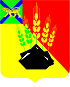 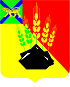 АДМИНИСТРАЦИЯ МИХАЙЛОВСКОГО МУНИЦИПАЛЬНОГО РАЙОНА ПОСТАНОВЛЕНИЕ 
03.04.2023                                              c. Михайловка                                                  № 367-паО внесении изменений в постановление администрацииМихайловского муниципального района от 08.12.2022 № 1496-паОб утверждении муниципальной программы «Защита населенияи территорий от чрезвычайных ситуаций, обеспечение пожарнойбезопасности и безопасности людей на водных объектахМихайловского муниципального района на 2023-2025 годы»В соответствии с Федеральным законом от 06.10.2003 № 131-ФЗ «Об общих принципах организации местного самоуправления в Российской Федерации», Федеральным законом от 21.12.1994 № 69-ФЗ «О пожарной безопасности», статьей 179 Бюджетного кодекса Российской Федерации, постановлением Администрации Приморского края от 27.12.2019 № 916-па «Об утверждении государственной программы Приморского края «Защита населения и территории от чрезвычайных ситуаций, обеспечение пожарной безопасности и безопасности людей на водных объектах Приморского края на 2020 – 2027 годы», руководствуясь постановлением администрации Михайловского муниципального района от 29.07.2022 № 892-па «Об утверждении Порядка разработки и реализации муниципальных программ администрации Михайловского муниципального района», на основании Устава Михайловского муниципального района администрация Михайловского муниципального районаПОСТАНОВЛЯЕТ:1. Внести изменения в постановление администрации Михайловского муниципального района от 08.12.2022 № 1496-па «Об утверждении муниципальной программы «Защита населения и территорий от чрезвычайных ситуаций, обеспечение пожарной безопасности и безопасности людей на водных объектах Михайловского муниципального района на 2023-2025 годы» (далее – муниципальная программа) следующего содержания:1.1. Строку «Соисполнители муниципальной программы» подраздела 1 «Основные положения» раздела 2 «Паспорт муниципальной программы» Программы изложить в новой редакции следующего содержания: «1.2. Строку 2 подраздела 2 «Подпрограмма 2 – Обеспечение первичных мер пожарной безопасности в границах муниципального района за границами городского и сельских населенных пунктов на 2023-2025 годы» раздела 3 «Структура муниципальной программы» Программы изложить в новой редакции следующего содержания: «1.3. Раздел 4 муниципальной программы «Финансовое обеспечение муниципальной программы «Защита населения и территорий от чрезвычайных ситуаций, обеспечение пожарной безопасности и безопасности людей на водных объектах Михайловского муниципального района на 2023-2025 годы» изложить в новой редакции (прилагается).2. Муниципальному казенному учреждению «Управление по организационно-техническому обеспечению деятельности администрации Михайловского муниципального района» (Корж С.Г.) разместить настоящее постановление на официальном сайте администрации Михайловского муниципального района в информационно-коммуникационной сети «Интернет».3. Контроль над выполнением настоящего постановления возложить на заместителя главы администрации муниципального района Миколайчук Ю.Л.Глава Михайловского муниципального района –глава администрации района                                                           В.В. АрхиповПриложениек постановлению администрацииМихайловского муниципального районаот 03.04.2023 № 367-па«4. Финансовое обеспечение муниципальной программы «Защита населения и территорий от чрезвычайных ситуаций, обеспечение пожарной безопасности и безопасности людей на водных объектах Михайловского муниципального района на 2023-2025 годы»Соисполнители муниципальной программыМуниципальное казенное учреждение «Управление по организационно-техническому обеспечению деятельности администрации Михайловского муниципального районаПоселения района»2.Мероприятие 2 - Обеспечение пожарно-техническим оборудованием добровольных пожарных (приобретение воздуходувок, боевой одежды пожарного, плуга для организации противопожарных минерализованных полос, ГСМ)Снижение рисков возникновения пожаров, предотвращение ущерба, материальных потерь путем заблаговременного проведения предупредительных мер по обеспечению пожарной безопасностиСнижение количества зарегистрированных пожаров в границах Михайловского муниципального района за границами населенных пунктов городского и сельских поселений»Наименование муниципальной программы, подпрограммы, структурного элемента, мероприятия (результата)Источник финансового обеспеченияКод бюджетной классификацииКод бюджетной классификацииКод бюджетной классификацииКод бюджетной классификацииОбъем финансового обеспечения по годам реализации, тыс. рублейОбъем финансового обеспечения по годам реализации, тыс. рублейОбъем финансового обеспечения по годам реализации, тыс. рублейОбъем финансового обеспечения по годам реализации, тыс. рублейНаименование муниципальной программы, подпрограммы, структурного элемента, мероприятия (результата)Источник финансового обеспеченияГРБСРз ПрЦСРВР202320242025Всего123456781011Муниципальная программа «Защита населения и территорий от чрезвычайных ситуаций, обеспечение пожарной безопасности и безопасности людей на водных объектах Михайловского муниципального района на 2023-2025 годы»всего, в том числе:951000017000000000002060,0260,0160,02480,0Муниципальная программа «Защита населения и территорий от чрезвычайных ситуаций, обеспечение пожарной безопасности и безопасности людей на водных объектах Михайловского муниципального района на 2023-2025 годы»федеральный бюджет (субсидии, субвенции, иные межбюджетные трансферты)--------Муниципальная программа «Защита населения и территорий от чрезвычайных ситуаций, обеспечение пожарной безопасности и безопасности людей на водных объектах Михайловского муниципального района на 2023-2025 годы»краевой бюджет--------Муниципальная программа «Защита населения и территорий от чрезвычайных ситуаций, обеспечение пожарной безопасности и безопасности людей на водных объектах Михайловского муниципального района на 2023-2025 годы»местный бюджет951000017000000000002060,0260,0160,02480,0Муниципальная программа «Защита населения и территорий от чрезвычайных ситуаций, обеспечение пожарной безопасности и безопасности людей на водных объектах Михайловского муниципального района на 2023-2025 годы»планируемый объем средств местных бюджетов поселений (предусматриваемый в муниципальных программах поселений на мероприятия, аналогичные мероприятиям муниципальной программы района)--------Муниципальная программа «Защита населения и территорий от чрезвычайных ситуаций, обеспечение пожарной безопасности и безопасности людей на водных объектах Михайловского муниципального района на 2023-2025 годы»иные внебюджетные источники--------Подпрограмма 1 - Предупреждение чрезвычайных ситуаций природного и техногенного характера в Михайловском муниципальном районе на 2023-2025 годывсего, в том числе:95103091710000000000560,060,060,0680,0Подпрограмма 1 - Предупреждение чрезвычайных ситуаций природного и техногенного характера в Михайловском муниципальном районе на 2023-2025 годыфедеральный бюджет (субсидии, субвенции, иные межбюджетные трансферты)--------Подпрограмма 1 - Предупреждение чрезвычайных ситуаций природного и техногенного характера в Михайловском муниципальном районе на 2023-2025 годыкраевой бюджет--------Подпрограмма 1 - Предупреждение чрезвычайных ситуаций природного и техногенного характера в Михайловском муниципальном районе на 2023-2025 годыместный бюджет95103091710000000000560,060,060,0680,0Подпрограмма 1 - Предупреждение чрезвычайных ситуаций природного и техногенного характера в Михайловском муниципальном районе на 2023-2025 годыпланируемый объем средств местных бюджетов поселений (предусматриваемый в муниципальных программах поселений на мероприятия, аналогичные мероприятиям муниципальной программы района)--------Подпрограмма 1 - Предупреждение чрезвычайных ситуаций природного и техногенного характера в Михайловском муниципальном районе на 2023-2025 годыиные внебюджетные источники--------Мероприятие 1. Разработка, изготовление, приобретение и распространение плакатов, аншлагов, памяток для населения Михайловского муниципального района по способам предотвращения и защиты от ЧС мирного и военного временивсего, в том числе:9510309171001161024410,010,010,030,0Мероприятие 1. Разработка, изготовление, приобретение и распространение плакатов, аншлагов, памяток для населения Михайловского муниципального района по способам предотвращения и защиты от ЧС мирного и военного временифедеральный бюджет (субсидии, субвенции, иные межбюджетные трансферты)--------Мероприятие 1. Разработка, изготовление, приобретение и распространение плакатов, аншлагов, памяток для населения Михайловского муниципального района по способам предотвращения и защиты от ЧС мирного и военного временикраевой бюджет--------Мероприятие 1. Разработка, изготовление, приобретение и распространение плакатов, аншлагов, памяток для населения Михайловского муниципального района по способам предотвращения и защиты от ЧС мирного и военного времениместный бюджет9510309171001161024410,010,010,030,0Мероприятие 1. Разработка, изготовление, приобретение и распространение плакатов, аншлагов, памяток для населения Михайловского муниципального района по способам предотвращения и защиты от ЧС мирного и военного временипланируемый объем средств местных бюджетов поселений (предусматриваемый в муниципальных программах поселений на мероприятия, аналогичные мероприятиям муниципальной программы района)--------Мероприятие 1. Разработка, изготовление, приобретение и распространение плакатов, аншлагов, памяток для населения Михайловского муниципального района по способам предотвращения и защиты от ЧС мирного и военного временииные внебюджетные источники--------Мероприятие 2. Приобретение оборудования и имущества для предупреждения и ликвидации чрезвычайных ситуацийвсего, в том числе:95103091710011610244450,00,050,0500,0Мероприятие 2. Приобретение оборудования и имущества для предупреждения и ликвидации чрезвычайных ситуацийфедеральный бюджет (субсидии, субвенции, иные межбюджетные трансферты)--------Мероприятие 2. Приобретение оборудования и имущества для предупреждения и ликвидации чрезвычайных ситуацийкраевой бюджет--------Мероприятие 2. Приобретение оборудования и имущества для предупреждения и ликвидации чрезвычайных ситуацийместный бюджет95103091710011610244450,00,050,0500,0Мероприятие 2. Приобретение оборудования и имущества для предупреждения и ликвидации чрезвычайных ситуацийпланируемый объем средств местных бюджетов поселений (предусматриваемый в муниципальных программах поселений на мероприятия, аналогичные мероприятиям муниципальной программы района)--------Мероприятие 2. Приобретение оборудования и имущества для предупреждения и ликвидации чрезвычайных ситуацийиные внебюджетные источники--------Мероприятие 3. Подготовка и обеспечение пунктов временного размещения (далее - ПВР) населения в случае возникновения чрезвычайных ситуаций природного и техногенного характера.всего, в том числе:95103091710011610244----Мероприятие 3. Подготовка и обеспечение пунктов временного размещения (далее - ПВР) населения в случае возникновения чрезвычайных ситуаций природного и техногенного характера.федеральный бюджет (субсидии, субвенции, иные межбюджетные трансферты)--------Мероприятие 3. Подготовка и обеспечение пунктов временного размещения (далее - ПВР) населения в случае возникновения чрезвычайных ситуаций природного и техногенного характера.краевой бюджет--------Мероприятие 3. Подготовка и обеспечение пунктов временного размещения (далее - ПВР) населения в случае возникновения чрезвычайных ситуаций природного и техногенного характера.местный бюджет95103091710011610244----Мероприятие 3. Подготовка и обеспечение пунктов временного размещения (далее - ПВР) населения в случае возникновения чрезвычайных ситуаций природного и техногенного характера.планируемый объем средств местных бюджетов поселений (предусматриваемый в муниципальных программах поселений на мероприятия, аналогичные мероприятиям муниципальной программы района)--------Мероприятие 3. Подготовка и обеспечение пунктов временного размещения (далее - ПВР) населения в случае возникновения чрезвычайных ситуаций природного и техногенного характера.иные внебюджетные источники--------Мероприятие 4. Обеспеченность Михайловского муниципального района системой автоматизированного оповещения населения / развитие системы оповещения всего, в том числе:951030917100116102440,050,00,050,0Мероприятие 4. Обеспеченность Михайловского муниципального района системой автоматизированного оповещения населения / развитие системы оповещения федеральный бюджет (субсидии, субвенции, иные межбюджетные трансферты)--------Мероприятие 4. Обеспеченность Михайловского муниципального района системой автоматизированного оповещения населения / развитие системы оповещения краевой бюджет--------Мероприятие 4. Обеспеченность Михайловского муниципального района системой автоматизированного оповещения населения / развитие системы оповещения местный бюджет951030917100116102440,050,00,050,0Мероприятие 4. Обеспеченность Михайловского муниципального района системой автоматизированного оповещения населения / развитие системы оповещения планируемый объем средств местных бюджетов поселений (предусматриваемый в муниципальных программах поселений на мероприятия, аналогичные мероприятиям муниципальной программы района)--------Мероприятие 4. Обеспеченность Михайловского муниципального района системой автоматизированного оповещения населения / развитие системы оповещения иные внебюджетные источники--------Мероприятие 5. Разработка документации в целях  обследования, страхования гражданской ответственности гидротехнических сооружений на территории районавсего, в том числе:95103091710011610244100,00,00,0100,0Мероприятие 5. Разработка документации в целях  обследования, страхования гражданской ответственности гидротехнических сооружений на территории районафедеральный бюджет (субсидии, субвенции, иные межбюджетные трансферты)--------Мероприятие 5. Разработка документации в целях  обследования, страхования гражданской ответственности гидротехнических сооружений на территории районакраевой бюджет--------Мероприятие 5. Разработка документации в целях  обследования, страхования гражданской ответственности гидротехнических сооружений на территории районаместный бюджет95103091710011610244100,00,00,0100,0Мероприятие 5. Разработка документации в целях  обследования, страхования гражданской ответственности гидротехнических сооружений на территории районапланируемый объем средств местных бюджетов поселений (предусматриваемый в муниципальных программах поселений на мероприятия, аналогичные мероприятиям муниципальной программы района)--------Мероприятие 5. Разработка документации в целях  обследования, страхования гражданской ответственности гидротехнических сооружений на территории районаиные внебюджетные источники--------Подпрограмма 2 - Обеспечение первичных мер пожарной безопасности в границах муниципального района за границами городского и сельских населенных пунктов на 2023-2025 годывсего, в том числе:951031017200000000001500,0200,0100,01800,0Подпрограмма 2 - Обеспечение первичных мер пожарной безопасности в границах муниципального района за границами городского и сельских населенных пунктов на 2023-2025 годыфедеральный бюджет (субсидии, субвенции, иные межбюджетные трансферты)--------Подпрограмма 2 - Обеспечение первичных мер пожарной безопасности в границах муниципального района за границами городского и сельских населенных пунктов на 2023-2025 годыкраевой бюджет--------Подпрограмма 2 - Обеспечение первичных мер пожарной безопасности в границах муниципального района за границами городского и сельских населенных пунктов на 2023-2025 годыместный бюджет951031017200000000001500,0200,0100,01800,0Подпрограмма 2 - Обеспечение первичных мер пожарной безопасности в границах муниципального района за границами городского и сельских населенных пунктов на 2023-2025 годыпланируемый объем средств местных бюджетов поселений (предусматриваемый в муниципальных программах поселений на мероприятия, аналогичные мероприятиям муниципальной программы района)--------Подпрограмма 2 - Обеспечение первичных мер пожарной безопасности в границах муниципального района за границами городского и сельских населенных пунктов на 2023-2025 годыиные внебюджетные источники--------Мероприятие 1. Предоставление межбюджетных трансфертов из бюджета Михайловского муниципального района бюджетам поселений Михайловского муниципального района всего, в том числе:95103101720011610540731,50,00,0731,5Мероприятие 1. Предоставление межбюджетных трансфертов из бюджета Михайловского муниципального района бюджетам поселений Михайловского муниципального района федеральный бюджет (субсидии, субвенции, иные межбюджетные трансферты)--------Мероприятие 1. Предоставление межбюджетных трансфертов из бюджета Михайловского муниципального района бюджетам поселений Михайловского муниципального района краевой бюджет--------Мероприятие 1. Предоставление межбюджетных трансфертов из бюджета Михайловского муниципального района бюджетам поселений Михайловского муниципального района местный бюджет95103101720011610540731,50,00,0731,50Мероприятие 1. Предоставление межбюджетных трансфертов из бюджета Михайловского муниципального района бюджетам поселений Михайловского муниципального района планируемый объем средств местных бюджетов поселений (предусматриваемый в муниципальных программах поселений на мероприятия, аналогичные мероприятиям муниципальной программы района)--------Мероприятие 1. Предоставление межбюджетных трансфертов из бюджета Михайловского муниципального района бюджетам поселений Михайловского муниципального района иные внебюджетные источники--------Мероприятие 2. Обеспечение пожарно-техническим оборудованием добровольных пожарных (приобретение воздуходувок, боевой одежды пожарного, плуга для для организации противопожарных минерализованных полос, ГСМ)всего, в том числе:95103101720011610244480,40,00,0480,4Мероприятие 2. Обеспечение пожарно-техническим оборудованием добровольных пожарных (приобретение воздуходувок, боевой одежды пожарного, плуга для для организации противопожарных минерализованных полос, ГСМ)федеральный бюджет (субсидии, субвенции, иные межбюджетные трансферты)--------Мероприятие 2. Обеспечение пожарно-техническим оборудованием добровольных пожарных (приобретение воздуходувок, боевой одежды пожарного, плуга для для организации противопожарных минерализованных полос, ГСМ)краевой бюджет--------Мероприятие 2. Обеспечение пожарно-техническим оборудованием добровольных пожарных (приобретение воздуходувок, боевой одежды пожарного, плуга для для организации противопожарных минерализованных полос, ГСМ)местный бюджет95103101720011610244480,40,00,0480,4Мероприятие 2. Обеспечение пожарно-техническим оборудованием добровольных пожарных (приобретение воздуходувок, боевой одежды пожарного, плуга для для организации противопожарных минерализованных полос, ГСМ)планируемый объем средств местных бюджетов поселений (предусматриваемый в муниципальных программах поселений на мероприятия, аналогичные мероприятиям муниципальной программы района)--------Мероприятие 2. Обеспечение пожарно-техническим оборудованием добровольных пожарных (приобретение воздуходувок, боевой одежды пожарного, плуга для для организации противопожарных минерализованных полос, ГСМ)иные внебюджетные источники--------Мероприятие 3. Материальное стимулирование деятельности добровольных пожарныхвсего, в том числе:95103101720011610244288,1200,0100,0588,1Мероприятие 3. Материальное стимулирование деятельности добровольных пожарныхфедеральный бюджет (субсидии, субвенции, иные межбюджетные трансферты)--------Мероприятие 3. Материальное стимулирование деятельности добровольных пожарныхкраевой бюджет--------Мероприятие 3. Материальное стимулирование деятельности добровольных пожарныхместный бюджет95103101720011610244288,1200,0100,0588,1Мероприятие 3. Материальное стимулирование деятельности добровольных пожарныхпланируемый объем средств местных бюджетов поселений (предусматриваемый в муниципальных программах поселений на мероприятия, аналогичные мероприятиям муниципальной программы района)--------Мероприятие 3. Материальное стимулирование деятельности добровольных пожарныхиные внебюджетные источники--------Мероприятие 3. Материальное стимулирование деятельности добровольных пожарныхиные внебюджетные источники--------Подпрограмма 3 – Осуществление мероприятий по обеспечению безопасности людей на водных объектах, охране их жизни и здоровья на 2023-2025 годывсего, в том числе:--------Подпрограмма 3 – Осуществление мероприятий по обеспечению безопасности людей на водных объектах, охране их жизни и здоровья на 2023-2025 годыфедеральный бюджет (субсидии, субвенции, иные межбюджетные трансферты)--------Подпрограмма 3 – Осуществление мероприятий по обеспечению безопасности людей на водных объектах, охране их жизни и здоровья на 2023-2025 годыкраевой бюджет--------Подпрограмма 3 – Осуществление мероприятий по обеспечению безопасности людей на водных объектах, охране их жизни и здоровья на 2023-2025 годыместный бюджет--------Подпрограмма 3 – Осуществление мероприятий по обеспечению безопасности людей на водных объектах, охране их жизни и здоровья на 2023-2025 годыпланируемый объем средств местных бюджетов поселений (предусматриваемый в муниципальных программах поселений на мероприятия, аналогичные мероприятиям муниципальной программы района)--------Подпрограмма 3 – Осуществление мероприятий по обеспечению безопасности людей на водных объектах, охране их жизни и здоровья на 2023-2025 годыиные внебюджетные источники--------Мероприятие 1 – Проведение профилактических мероприятий, печать листовок, памяток о правилах поведения на водных объектахвсего, в том числе:--------Мероприятие 1 – Проведение профилактических мероприятий, печать листовок, памяток о правилах поведения на водных объектахфедеральный бюджет (субсидии, субвенции, иные межбюджетные трансферты)--------Мероприятие 1 – Проведение профилактических мероприятий, печать листовок, памяток о правилах поведения на водных объектахкраевой бюджет--------Мероприятие 1 – Проведение профилактических мероприятий, печать листовок, памяток о правилах поведения на водных объектахместный бюджет--------Мероприятие 1 – Проведение профилактических мероприятий, печать листовок, памяток о правилах поведения на водных объектахпланируемый объем средств местных бюджетов поселений (предусматриваемый в муниципальных программах поселений на мероприятия, аналогичные мероприятиям муниципальной программы района)--------Мероприятие 1 – Проведение профилактических мероприятий, печать листовок, памяток о правилах поведения на водных объектахиные внебюджетные источники--------«